Круглянскі раённы Савет дэпутатаў                                              Круглянский районный Совет депутатов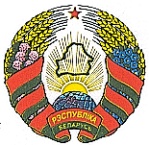 цяцерынскі сельскі                                 Тетеринский сельский   савет дэпутатаў                                          СОВЕТ ДЕПУтатовДВАЦЦАЦЬ ВОСЬМАГА СКЛІКАННЯ                                           ДВАДЦАТЬ ВОСЬМОГО СОЗЫВА              РАШЭННЕ                                    		    РЕШЕНИЕ17 июня  2021 г.  № 21-1                                                        	  аг. Цяцерына                                                                                                   аг.ТетериноОб изменении решения Тетеринского сельского Совета депутатов от 30 декабря 2020 г. № 19-2На основании пункта 2 статьи 122 Бюджетного кодекса Республики Беларусь Тетеринский сельский Совет депутатов РЕШИЛ: 1. Внести в решение Тетеринского сельского Совета депутатов от 30 декабря 2020 г. № 19-2 «О бюджете сельского Совета на 2021 год» следующие изменения:1.1. пункт 1 изложить в следующей редакции:«1. Утвердить бюджет Тетеринского сельсовета на 2021 год по расходам в сумме 92 120,12 белорусского рубля (далее – рубль) исходя из прогнозируемого объема доходов в сумме 90 564,00 рубля.Установить максимальный размер дефицита бюджета сельсовета на 2021 год в сумме 1556,12 рубля и источники его финансирования согласно приложению 1.»;1.2. в пункте 2:в абзаце втором слова «приложению 1» заменить словами «приложению 11»;в абзаце третьем цифры «90 564,00» заменить цифрами «92 120,12»;1.3. дополнить решение приложением 1 (прилагается);1.4. приложения 2–4 к этому решению изложить в новой редакции (прилагаются).2. Обнародовать (опубликовать) настоящее решение на сайте Круглянского райисполкома.Председатель 	Н.И.Ерёмина Приложение 1к решению Тетеринского сельского Совета депутатов30.12.2020 № 19-2(в редакции решения Тетеринского сельского Совета депутатов17.06.2021 № 21-1)ИСТОЧНИКИ финансирования дефицита бюджета сельсоветарублейПриложение 2к решению Тетеринского сельского Совета депутатов30.12.2020 № 19-2(в редакции решения Тетеринского сельского Совета депутатов 17.06.2021 № 21-1)РАСХОДЫбюджета сельсовета по функциональной классификации расходов бюджета по разделам, подразделам и видам расходов                                                                                                   рублейПриложение 3к решению Тетеринского сельского Совета депутатов30.12.2020 № 19-2(в редакции решения Тетеринского сельского Совета депутатов 17.06.2021 № 21-1)РАСХОДЫбюджетных назначений по распорядителям бюджетныхсредств в соответствии с ведомственной классификацией расходов бюджета сельского Совета и функциональной классификацией расходов бюджета                                                                                                                       рублейПриложение 4к решению Тетеринского сельского Совета депутатов30.12.2020 №19-2(в редакции решения Тетеринского сельского Совета депутатов 17.06.2021 № 21-1)ПЕРЕЧЕНЬгосударственных программ и подпрограмм, финансирование которых предусматривается за счет средств бюджета Тетеринского сельсовета, в разрезе ведомственной классификации расходов бюджета Тетеринского сельсовета и функциональной классификации расходов бюджета Тетеринского сельсовета                                                                                            рублейНаименованиеВидИсточникТип источникаДетализацияСумма123456ОБЩЕЕ ФИНАНСИРОВАНИЕ00000001 556,12ВНУТРЕННЕЕ ФИНАНСИРОВАНИЕ10000001 556,12Изменение остатков средств бюджета10700001 556,12Остатки на начало отчетного периода10701002 807,12Остатки на конец отчетного периода10702001 251,00НаименованиеРазделПодразделВидСумма12345ОБЩЕГОСУДАРСТВЕННАЯ ДЕЯТЕЛЬНОСТЬ01000074 080,12Государственные органы общего назначения01010070 244,00Органы местного управления и самоуправления01010470 244,00Резервные фонды01090055,00Резервные фонды местных исполнительных и распорядительных органов01090455,00Другая общегосударственная деятельность0110002 225,00Иные общегосударственные вопросы0110032 225,00Межбюджетные трансферты0111001 556,12Трансферты бюджетам других уровней0111011 556,12ЖИЛИЩНО-КОММУНАЛЬНЫЕ УСЛУГИ И ЖИЛИЩНОЕ СТРОИТЕЛЬСТВО06000014 040,00Благоустройство населенных пунктов06030014 040,00ФИЗИЧЕСКАЯ КУЛЬТУРА, СПОРТ, КУЛЬТУРА И СРЕДСТВА МАССОВОЙ ИНФОРМАЦИИ0800004 000,00Культура0802004 000,00Культура и искусство0802004 000,00ВСЕГО расходов00000092 120,12НаименованиеГлаваРазделПодразделВидОбъем финансирования123456Тетеринский сельский исполнительный комитет01000000092 120,12ОБЩЕГОСУДАРСТВЕННАЯ ДЕЯТЕЛЬНОСТЬ01001000074 080,12Государственные органы общего назначения01001010070 244,00Органы местного управления и самоуправления01001010470 244,00Резервные фонды01001090055,00Резервные фонды местных исполнительных и распорядительных органов01001090455,00Другая общегосударственная деятельность0100110002 225,00Иные общегосударственные вопросы0100110032 225,00Межбюджетные трансферты0100111001 556,12Трансферты бюджетам других уровней0100111011 556,12ЖИЛИЩНО-КОММУНАЛЬНЫЕ УСЛУГИ И ЖИЛИЩНЫЕ СТРОИТЕЛЬСТВО01006000014 040,00Благоустройство населенных пунктов01006030014 040,00ФИЗИЧЕСКАЯ КУЛЬТУРА, СПОРТ, КУЛЬТУРА И СРЕДСТВА МАССОВОЙ ИНФОРМАЦИИ0100800004 000,00Культура0100802004 000,00Культура и искусство0100802014 000,00ВСЕГО расходов00000000092 120,12Наименование государственной программы, подпрограммыНаименование раздела по функциональной классификации расходовРаспорядитель средствОбъем финансирования12341. Государственная программа «Комфортное жилье и благоприятная среда» на 2021–2025 годы, утвержденная постановлением Совета Министров Республики Беларусь от 28 января 2021 г. № 50:подпрограмма 2 «Благоустройство»Жилищно-коммунальные услуги и жилищное строительствоТетеринский сельский исполнительный комитет13 040,00Итого по программеИтого по программеИтого по программе13 040,002. Государственная программа «Увековечение памяти  погибших при защите Отечества», утвержденная постановлением Совета Министров Республики Беларусь от 26 февраля 2021 г. № 117 Жилищно-коммунальные услуги и жилищное строительствоТетеринский сельский исполнительный комитет1 000,00Итого по программеИтого по программеИтого по программе1 000,00ИТОГОИТОГОИТОГО14 040,00